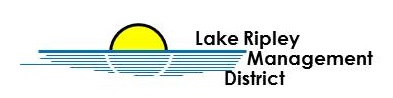 Lake Ripley Management DistrictMeeting of the Board of DirectorsDecember 4, 2021, 9:00 AMN4450 County Road ACambridge, Wisconsin, 53523AgendaDue to COVID-19 precautions, this meeting will be conducted in a hybrid remote and conventional fashion. If you would like to attend in person, we will have sanitized seats spaced in accordance with social distancing procedures. It is also possible for Board members and the general public to call in to the meeting live, at 720-740-9754, passcode 3739643# Call to Order and Roll CallPublic CommentApprove Minutes of October 16, 2021 Board meetingTreasurer’s ReportLake Manager’s Report and CorrespondenceNew Business2022 meeting dates discussion and possible actionProposed Town ordinances discussion and possible actionDiscussion and possible action on 10-year Preserve Management PlanOld BusinessJefferson County tourism book discussion and possible actionLake Management Plan final discussion and possible actionAdjournmentNote: Public Comment will be taken at discretion of District Chair*DISCLAIMER: Any item on the agenda can have possible discussion and action. Original posted at Hering’s Lake Ripley Inn, Lake Ripley Café, Oakland Town Hall on November 29, 2021.  Posted to the Jefferson County website (www.jeffersoncountywi.gov).  Scheduled to be published in Cambridge News newspaper on the day of December 2, 2021.